OPEN PERGOL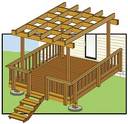 V sobotu 14.4.2012  od 16 hod. Vás zveme na jarní otevření pergoly, připojené k místní klubovně. 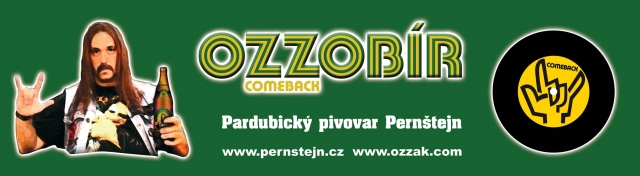 Přijďte pobýt a pobavit se při této ojedinělé příležitosti.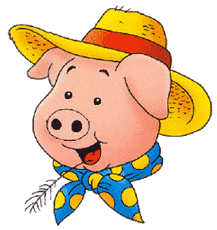 							VSTUPNÉ:    DobrovolnéTĚŠÍME SE NA VAŠÍ ÚČAST!!!!!!